ROMÂNIA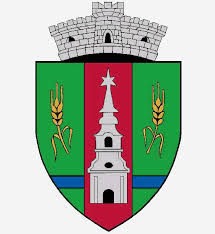 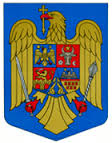 JUDEŢUL ARADCONSILIUL LOCAL ZERINDTel/Fax: 0257355566e-mail: primariazerind@yahoo.comwww.primariazerind.roH O T A R A R E A NR .49.din 27.06.2018.privind  aprobarea incheierii Contractului de comodat cu Asociatia non profit ,,Clubul Pensionarilor Zerindu-Mare,, din Comuna Zerind,obiectul fiind acordarea folosintei gratuite a unui spatiu (birou)in cladirea Primariei ZerindConsiliul Local Zerind,Judetul Arad,intrunit in sedinta ordinara din data de 27.06.2018,Avand in vedere:             -Cererea reprezentantilor pensionarilor din Comuna Zerind, inregistrata la Primaria Zerind sub nr. 960/22.06.2018 ,prin care solicita reannoirea  contractului  de comodat .      - Raportul comisiilor de specialitate al consiliului local Zerind,prin care se acorda aviz favorabil proiectului de hotarare;             -Prevederile art..2146-2157, din  Noul  Cod Civil.             -Extrasul CF nr.300192 nr top 343-344 a /1.ZerindIn temeiul: art.36(2)lit.c,alin.5.lit.b.alin.6 lit.a. pct. 2.,art.39.(1);art.45(3) din Legea nr.215/2001,republicata,privind Administratia publical  locala,-Numarul voturilor exprimate ale consilierilor 9 voturi ,,pentru,, astfel exprimat de catre cei 9 consilieri prezenti,din totalul de 9 consilieri locali in functie,H O T A R A S T E:Art.1(1).- Se aproba incheierea Contractului de comodat intre Consiliul Local Zerind(comodant)  si Asociatia non profit ,,Clubul Pensionarilor Zerindu-Mare,, din Comuna Zerind, obiectul fiind acordarea folosintei gratuite a unui spatiu (birou)in cladirea Primariei Zerind proprietate publica a Comunei Zerind.         (2)-Contractul de comodat se incheie pentru o perioada de  2  ani  de la data semnarii acestuia,cu drept de prelungire.Art.2.- Anexa nr. 1-Contractul de comodat  face parte integranta a prezentei Hotarari .Art.3.-Cu ducerea la indeplinire a prezentei se incredinteaza Primarul Comunei Zerind.Art.4.-Prezenta se comunica Institutiei Prefectului-Judetul Arad ,primarului Comunei Zerind si Asociatiei non profit ,,Clubul Pensionarilor Zerindu Mare  din Comuna Zerind.                                PREŞEDINTE                                        Contrasemneaza,SECRETAR                    VAS  ALEXANDRU-ATILA                      jr.BONDAR HENRIETTE KATALIN